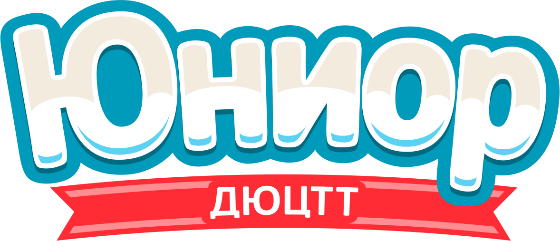 ПУБЛИЧНЫЙ ОТЧЁТТаймырского муниципального бюджетного образовательного учреждения дополнительного образования «Детско-юношеский центр туризма и творчества «Юниор» по итогам 2021-2022 учебного годаДата размещения: «16» августа 2022 г. Место размещения: официальный сайт ТМБ ОУДО «ДЮЦТТ «Юниор»	Содержание1. Общая характеристика учреждения 	41.2. Организационная структура 	61.3. Характеристика контингента обучающихся 	71.4. Особенности образовательного процесса 	111.5. Организация специализированной (коррекционно-развивающей) помощи детям 	191.6. Характеристика системы оценки качества освоения программ дополнительного образования детей 	201.7. Средняя наполняемость учебных групп 	202. Условия осуществления образовательного процесса 	212.1. Режим работы учреждения 	212.2. Инфраструктура ДЮЦТТ «Юниор»  	222.3. Обеспечение безопасности 	242.3.1. Силы и средства охраны образовательного учреждения 	242.4. Кадровое обеспечение 	252.4.1. Штатное расписание ДЮЦТТ «Юниор» 	262.4.2. Возрастной ценз работников 	272.4.3. Образование педагогических работников 	282.4.4. Наличие квалификационной категории 	282.4.5. Достижения и результаты деятельности педагогических работников 	292.4.6. Конкурсы профессионального мастерства 	292.4.7. Повышение квалификации и участие в профессиональных сообществах 	322.4.8. Публикации в СМИ, представление информации на ТВ (интервью, видеосюжет) 	382.4.9. Распространение и обобщение педагогического опыта и мастерства 	392.4.10. Разработка дидактических и методических материалов, пособий, нормативных документов и т.д. 	42	3. Результаты деятельности учреждения, качество образования 	463.1. Уровень усвоения обучающимися программ обучения 	463.2. Уровень выполнения программ обучения 	473.3. Результаты мониторинга обучающихся 	483.4. Результативность участия обучающихся в конкурсах, соревнованиях различных уровней 	493.5. Результативность процесса социализации обучающихся (правонарушения, поведенческие риски) 	504. Воспитательная деятельность ДЮЦТТ «Юниор»	514.1. Мероприятия ДЮЦТТ «Юниор» муниципального уровня 	514.2. Статистика участия учащихся в мероприятиях различного уровня 	535. Социальная активность и внешние связи 	546. Финансово-экономическая деятельность (бюджетная смета) 	557. Приложение 1 (отдельным файлом)8. Приложение 2 (отдельным файлом)9. Приложение 3 (отдельным файлом)10. Приложение 4 (отдельным файлом)1. Общая характеристика учрежденияОбразовательная организация: Таймырское муниципальное бюджетное образовательное учреждение дополнительного образования «Детско-юношеский центр туризма и творчества «Юниор» (далее - Центр «Юниор») создана с целью оказания муниципальных услуг и исполнения муниципальных функций предусмотренных законодательством Российской Федерации полномочий органов местного самоуправления в сфере образования, путем приведения в соответствие с действующим законодательством об образовании вида существующего учреждения Таймырского муниципального бюджетного образовательного учреждения дополнительного образования детей детско-юношеского центра «Центр туризма и творчества «Юниор».Организационно-правовая форма: Образовательная организация является бюджетным образовательным учреждением. Статус образовательной организации: Муниципальное Образовательное учреждение. Тип образовательной организации: Учреждение дополнительного образования.Полное наименование: Таймырское муниципальное бюджетное образовательное учреждение дополнительного образования «Детско-юношеский центр туризма и творчества «Юниор». Сокращенное наименование: ТМБ ОУДО «ДЮЦТТ «Юниор».Юридический адрес (местонахождение): 647000, Российская Федерация, Красноярский край, Таймырский Долгано-Ненецкий муниципальный район, г. Дудинка, ул. Горького, 34.Контактная информация: тел - факс приемной: (39191) 5-31-00, тел. директора: (39191) 5-27-35, e-mail: ctt_unior@mail.ru, сайт: http://24unior.ru.Дата образования: Центр «Юниор» образован 27 апреля 2010 года, с 2009 года является правопреемником учреждений дополнительного образования детей: Детско-юношеского центра туризма и краеведения (основанного в ) и Дома детского творчества «Юность» (основанного в 1947 году). Правовые основания: Центр «Юниор» зарегистрирован в порядке, установленном действующим законодательством (статья 51 Гражданского кодекса РФ, Федеральный закон РФ от 08.08.2001 № 129-ФЗ «О государственной регистрации юридических лиц и индивидуальных предпринимателей»).На основании приказа Управления имущественных отношений ТДНМР № 161 от 12 августа 2020 года утверждена новая редакция Устава Центра «Юниор».25 августа 2020 года внесена новая запись о Центре «Юниор» в Единый государственный реестр юридических лиц. В январе 2011 года Центр «Юниор» прошел процедуру лицензионной экспертизы образовательной деятельности. Получена бессрочная Лицензия на право ведения образовательной деятельности серия 8026-л от 03.08.2011 года.Оперативное руководство: Руководство деятельностью Центра «Юниор» осуществляет директор - Рубан Нина Алексеевна тел./факс 8(39191) 5-27-35. Руководство по направлениям деятельности учреждения осуществляют заместители директора: по учебно-воспитательной работе - Эралиев Тимур Русланович; Ерофеева Светлана Ивановна; тел. 8(39191) 5-09-74. Куратор методической работы - старший методист, руководитель МОЦ Лащёва Татьяна Анатольевна, тел. 8(39191) 5-31-00. Заместитель директора по административно-хозяйственной части Снаговская Наталья Сергеевна, тел. 8(39191) 5-29-64.Управление Образовательной организацией осуществляется в соответствии с законодательством Российской Федерации, на основе сочетания принципов единоначалия и коллегиальности. Формами самоуправления учреждения являются: общее собрание коллектива, педагогический совет, управляющий совет. Полномочия органов самоуправления определены уставом Центра «Юниор» и соответствующими положениями. Организационно - управленческая структура Центра «Юниор» представлена в следующей организационной схеме: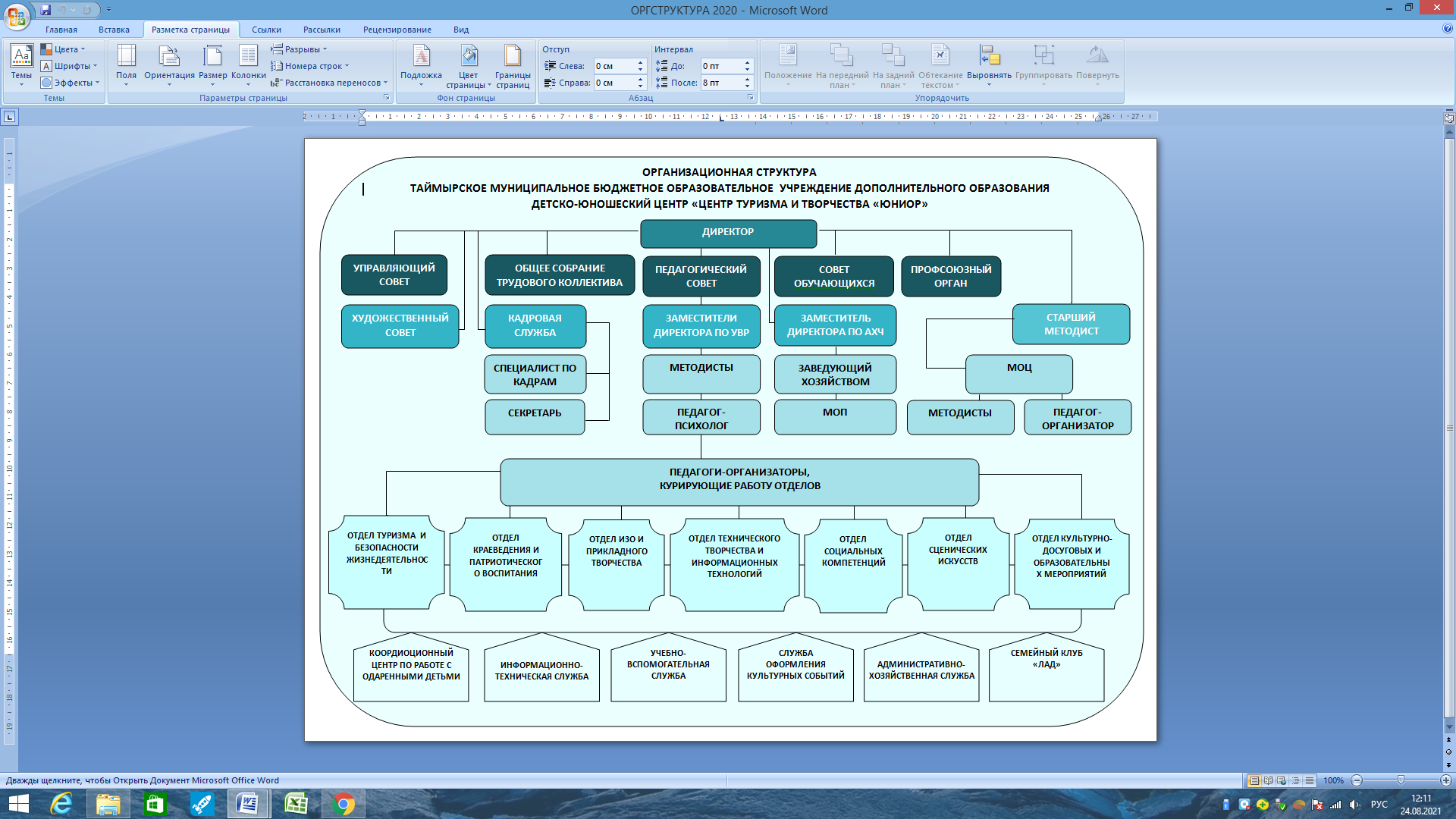 1.3. Характеристика контингента обучающихся В 2021 - 2022 учебном году в Центре «Юниор» охват обучающихся составил – 1143 чел. (94 учебных групп). Количество обучающихся, занимающихся в 2-х и более объединениях Центра «Юниор» составило - 248 человек. Сравнительный анализ охвата обучающихся за 3 последних года отражен в диаграмме: 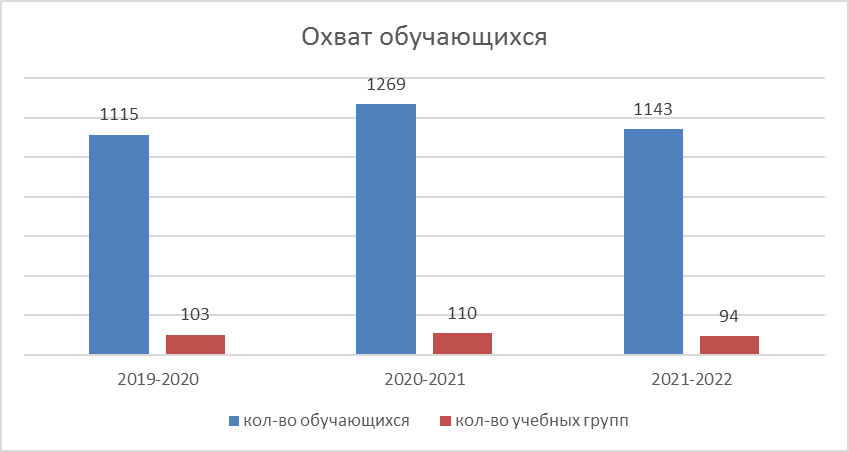 Количественное соотношение обучающихся по отделам Центра «Юниор» за анализируемый период следующее: Гендерный состав обучающихся отражен в диаграмме: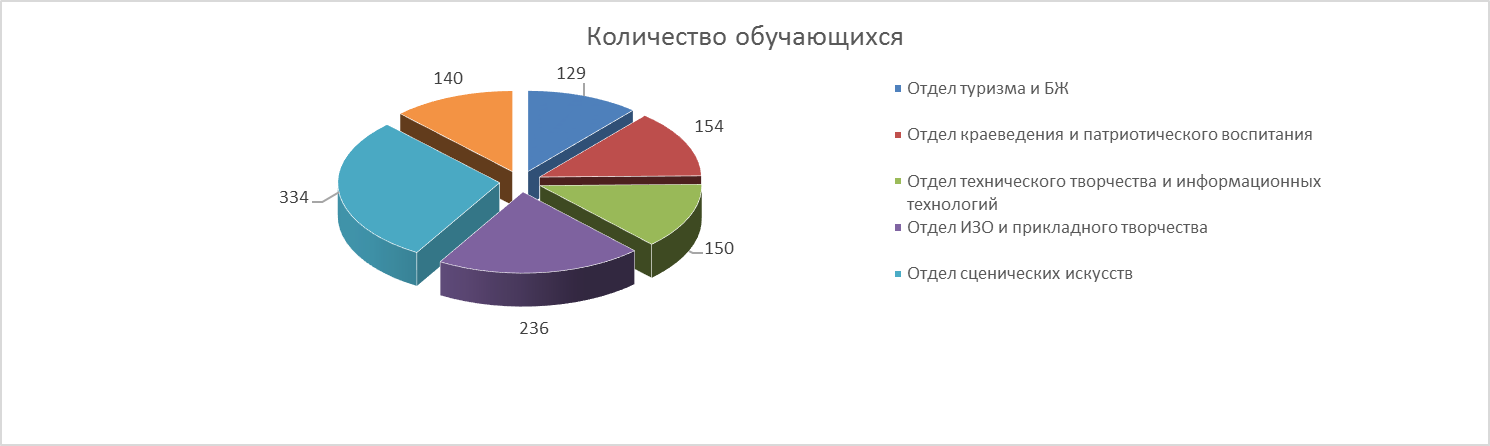 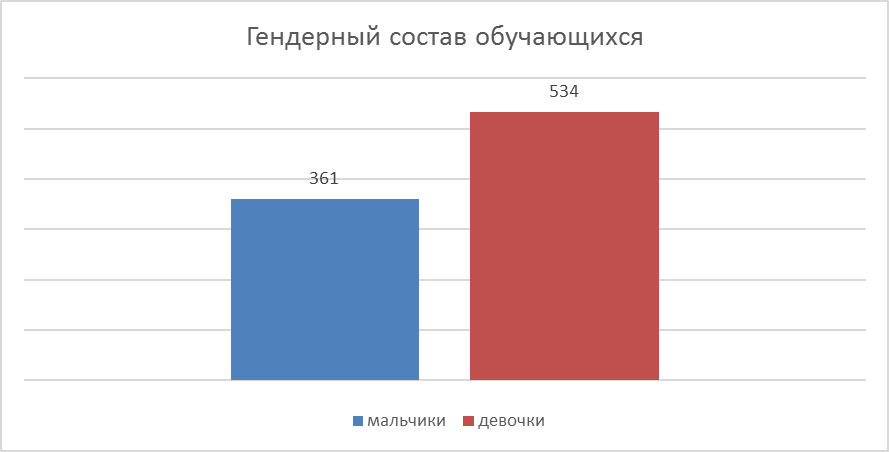 Возраст учащихся Центра «Юниор» - от 4 до 18 лет. Следующая диаграмма отражает динамику удельного веса обучающихся по возрастному составу за последние 3 года: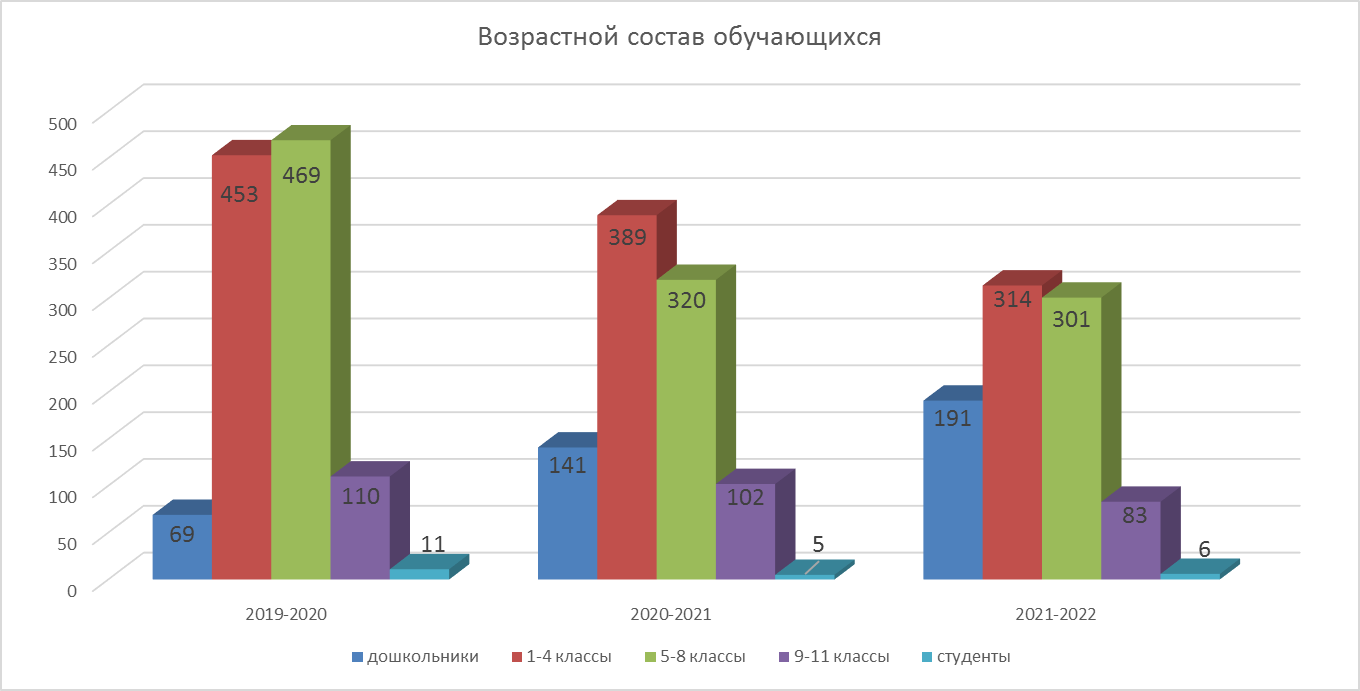 В объединениях Центра «Юниор» проходят обучение дошкольники, учащиеся всех школ города, студенты Таймырского колледжа. Соотношение количества учащихся по образовательным учреждениям отражено в диаграмме: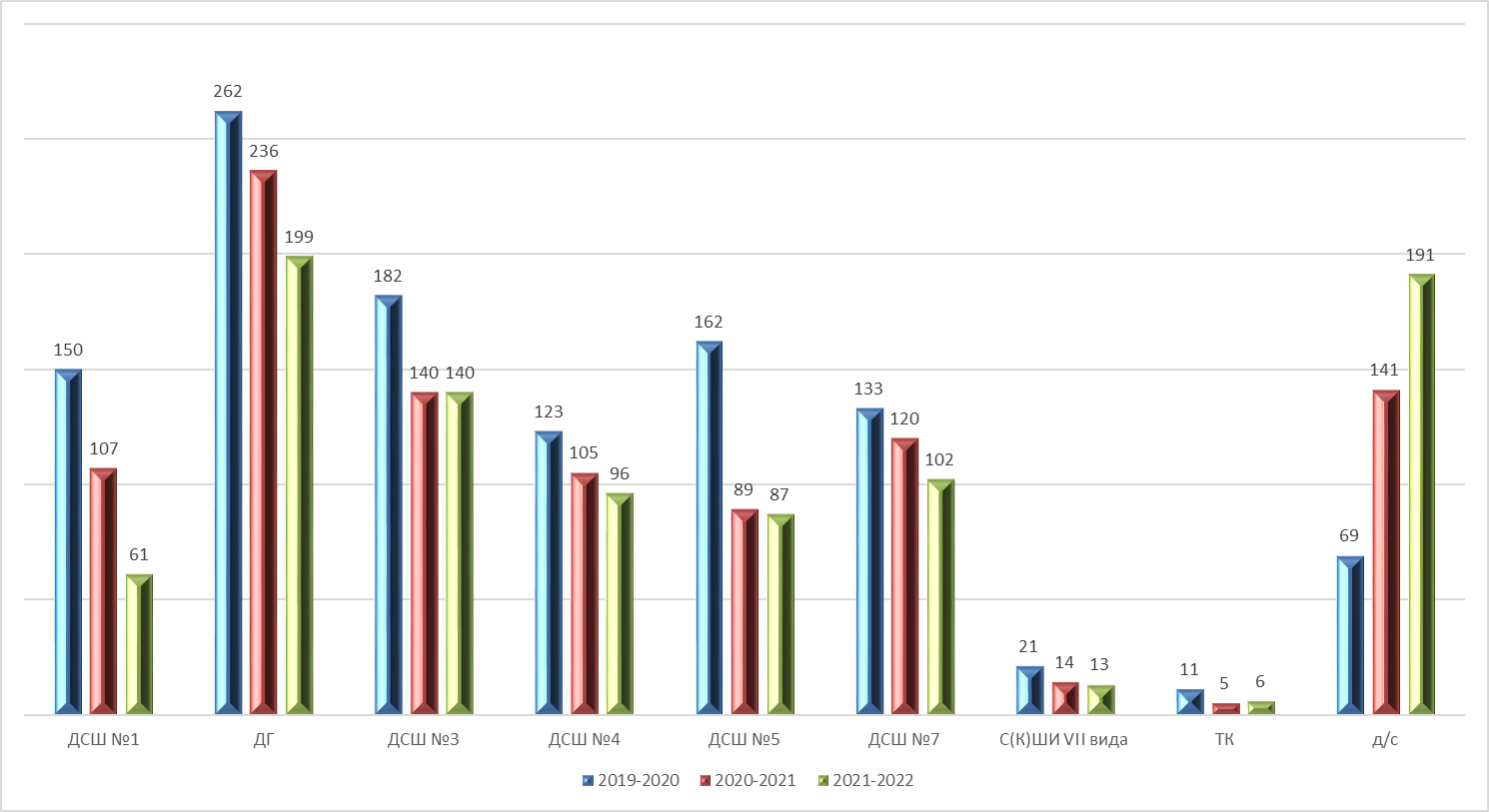 Социальный статус семей обучающихся в 2021 - 2022 учебном году был следующий: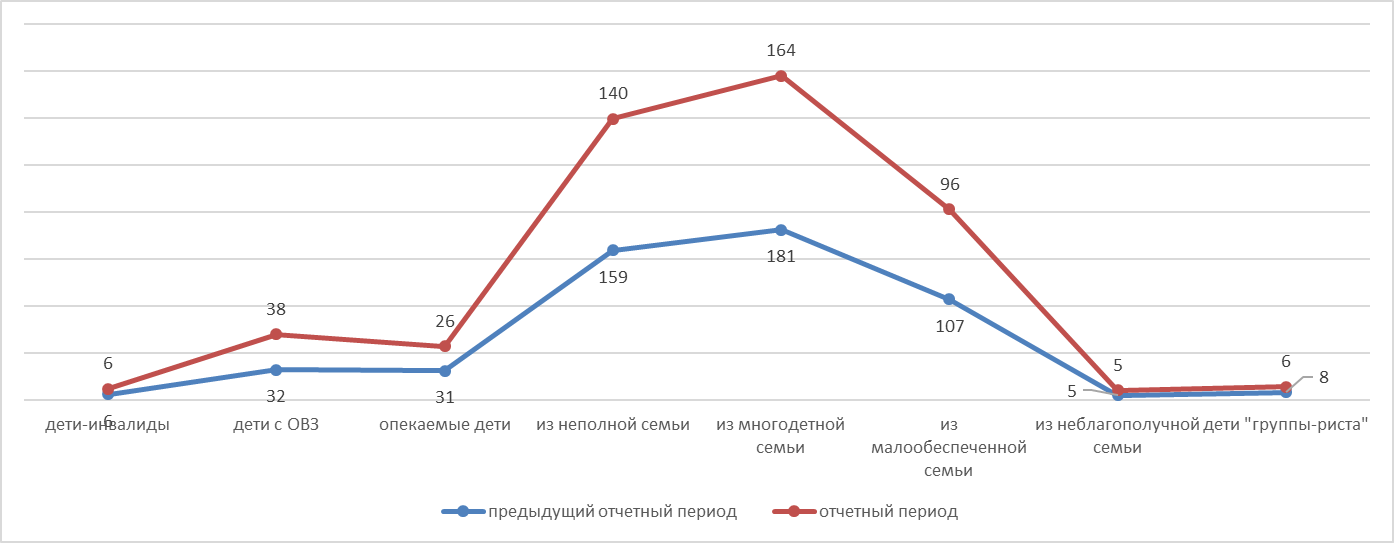 Анализируя контингент обучающихся за 3 последних года, можно сделать следующие выводы. На протяжении анализируемого периода охват обучающихся остается стабильно высоким. Доминирующей является художественная направленность. По сравнению с предыдущим отчетным периодом по контингенту обучающихся произошли следующие изменения:- по возрастному составу: количество дошкольников возросло с 15% до 21%; количество обучающихся начальных классов снизилось с 41% до 35%; количество учащихся среднего звена увеличилось с 33% до 34%; количество старшеклассников снизилось с 10% до 9%;- по образовательным организациям: на 6% увеличился удельный вес обучающихся дошкольного возраста, на 4% уменьшился удельный вес обучающихся «Дудинская СШ №1», по остальным образовательным организациям удельный вес обучающихся существенно не изменился;- по направленностям дополнительных общеразвивающих программ: увеличилось количество обучающихся по физкультурно-спортивной направленности на 2,1%, социально-педагогической направленности на 0,4%, по туристско-краеведческой направленности на 0,9%, по технической направленности на 1,8%; снизилось количество обучающихся по художественной направленности на 5,2%; по естественно-научной направленности удельный вес обучающихся не изменился;- обучающиеся коренной национальности: удельный вес обучающихся коренной национальности снизился на 0,4%.Количество обучающихся, занимающихся в 2-х и более объединениях, по сравнению с предыдущим отчетным периодом снизилось на 64 человека.1.4. Особенности образовательного процессаДеятельность Центра «Юниор» в 2021-2022 учебном году была направлена на становление и развитие человеческого потенциала, развитие и поддержку одаренных детей, формирование готовности обучающихся к социальному и профессиональному самоопределению, на обеспечение качества и доступности дополнительного образования.Развитие деятельности Центра «Юниор» осуществляется планомерно и последовательно на основе приоритетных направлений государственной образовательной политики. Образовательная деятельность лежит в рамках учебного плана и реализуется согласно Концепции развития дополнительного образования в РФ. Образовательная деятельность направлена на:- формирование и развитие творческих способностей обучающихся;- удовлетворение индивидуальных потребностей обучающихся в интеллектуальном, художественно-эстетическом, нравственном, и интеллектуальном развитии, а также в занятиях физической культурой и спортом;- формирование культуры здорового и безопасного образа жизни, укрепления здоровья обучающихся;- обеспечение духовно-нравственного, гражданско-патриотического, военно-патриотического, трудового воспитания обучающихся;- выявление, развитие и поддержку талантливых обучающихся, а также лиц, проявивших выдающиеся способности;- профессиональную ориентацию обучающихся;- создание и обеспечение необходимых условий для личностного развития, укрепление здоровья, профессионального самоопределения и творческого труда обучающихся;- подготовку спортивного резерва и спортсменов высокого уровня в соответствии с федеральными стандартами спортивной подготовки (для объединений спортивного туризма, спортивной секции Кендо.);- социализацию и адаптацию обучающихся к жизни в обществе;- формирование общей культуры обучающихся;- удовлетворение иных образовательных потребностей и интересов обучающихся, не противоречащих законодательству Российской Федерации.Организация учебно-воспитательного процесса характеризуется следующими особенностями:- Обучающиеся приходят на занятия в свободное от основной учебы время.- Обучение организуется на добровольных началах.- Детям предоставляются возможности сочетать различные направления деятельности и формы занятий.- Допускается переход обучающихся из одной группы в другую.- Допускается деление групп на подгруппы в соответствии с реализацией учебных целей и задачами личностно-ориентированного подхода.Основными нормативными документами для составления учебного плана являются:- Лицензия на право ведения образовательной деятельности.- Устав Центра «Юниор».- Порядок организации и осуществления образовательной деятельности по дополнительным общеобразовательным программам.- САНПиН к устройству, содержанию и организации режима работы образовательных организаций ДО.Платные образовательные услуги учреждение не оказывает. В 2021-2022 учебном году в Центре «Юниор» в рамках учебного плана 	планировалось к реализации 49 дополнительных общеобразовательных программ по 6 направленностям, утвержденные Приказом директора Центра «Юниор» и рекомендованные педагогическим советом Приложение №1: туристско-краеведческие – 4 программ; социально-гуманитарные – 9 программ; технические – 7 программ; художественные – 22 программы; естественнонаучные – 2 программы;  физкультурно-спортивные – 5 программы.Учебный план отражает краткую характеристику программ, недельную нагрузку педагогов, общее количество часов, требуемых для реализации дополнительных общеобразовательных программ, детей, групп.Учебная нагрузка учащихся строго регламентируется санитарно-эпидемиологическими требованиями к учреждениям дополнительного образования детей, Уставом Центра «Юниор», дополнительными общеобразовательными программами, внутренними локальными актами.В учебном плане предусмотрена индивидуальная работа с учащимися, оговоренная образовательной программой и индивидуальным учебным планом. Индивидуальные занятия помечены в учебном плане «ИНД». Также в учебном плане предусмотрены индивидуальные часы педагога, во время которых педагог работает с наиболее талантливыми и одаренными детьми при подготовке к участию к различного рода мероприятиям (муниципальным, краевым, всероссийским). Индивидуальное время педагога прописано в учебном плане «ИНД.ЧАСЫ».Помимо учебной работы допускается участие учащихся в сводной репетиционной работе, которая обеспечивает создание хореографических номеров для репертуара творческого коллектива. Участие обучающихся в сводной репетиционной работе определяется педагогом персонально, исходя из индивидуальных способностей учащихся, занятости в репертуарном плане и концертной деятельности. В учебном плане сводная репетиционная работа обозначается «СРР».Для организации образовательного процесса педагогами Центра используются типовые, модифицированные и авторские дополнительные общеобразовательные программы, объемом 72 часа в год (2 часа в неделю), 108 часов в год (3 часа в неделю), 144 часа в год (4 часа в неделю), 216 часов в год (6 часов в неделю), 288 часов, (8 часов в неделю), 324 часа в год (9 часов в неделю). Дополнительные общеобразовательные программы рекомендованы к реализации педагогическим советом (протокол №5 от 07.06.2020 г.), утверждены Приказом директора №134/1 28.08.2020 г., и реализуются в полном объеме. Программы адресованы учащимся от 5 до 18 лет. Сроки реализации программ варьируются от 1 года до 9 лет. Всего на начало 2021-2022 учебного года сформировано 99 учебных групп, из них:1-го года обучения – 48 групп;2-го года обучения – 31 группа;3-го года обучения – 8 групп;4-го года обучения – 7 групп;5-го года обучения – 4 группы;9-го года обучения – 1 группа.Запланированное минимальное количество учащихся согласно нормативов, занимающихся по образовательным программам – 1207 чел. 	Реализуемые программы соответствуют Уставу и лицензии на право осуществления образовательной деятельности учреждения. Структура и содержание программ соответствует методическим рекомендациям по разработке и оформлению дополнительных общеобразовательных общеразвивающих программ составленных Региональным модельным центром дополнительного образования детей Красноярского края на основе современных законодательных и нормативно-правовых документов сферы образования. Центр «Юниор» имеет в наличии учебно-методическую документацию по представленным дополнительным общеобразовательным программам. Учебные планы и графики, которые составлены педагогами учреждения, рекомендованы к реализации педагогическим советом учреждения, утверждены приказами директора.Используемая при обучении учебная, учебно-методическая литература, включает в себя учебные пособия, справочную литературу, периодические издания, что позволяет организовать обучение по всем темам (разделам) представленных программ и хранится в библиотеке Центра «Юниор». Учреждение имеет в наличии иные библиотечно-информационные ресурсы и средства обеспечения образовательного процесса: цифровые образовательные ресурсы и web-ресурсы. Достижению результатов способствует использование современных образовательных технологий, которые обеспечивает личностное развитие ребенка за счет уменьшения доли репродуктивной деятельности в образовательном процессе. Для реализации образовательных программ педагоги используют современные образовательные технологии:1.5. Организация специализированной (коррекционно-развивающей) помощи детям, в том числе детям с ограниченными возможностями здоровья (деятельность педагога-психолога и педагогов дополнительного образования)В 2021-22 году данная деятельность включала в себя:1. Обучение 17 учащихся с ограниченными возможностями здоровья, из них 4 ребенка-инвалида.2. Осуществление деятельности по Модели развития инклюзивного образования ТМБ ОУДО «ДЮЦТТ «Юниор».3. Организация и проведение Муниципального конкурса Декоративно-прикладного творчества для детей с ОВЗ «Как прекрасен этот мир, посмотри – 2022», в котором приняло участие 12 образовательных учреждений. Долее 80 детей представили индивидуальные работы и 7 коллективных работ, были вручены дипломы и призы за 1, 2 и 3 место в 4-х номинациях.4. Психологическое просвещение велось как на базе Центра, так и дистанционно. В течение учебного года было оформлено более 5 стендов. В составе психологических родительских групп WhatsApp, VK и Телеграмм получали более 198 родителей, дистанционно было опубликовано 63 статьи, 19 тестов.5. Психологическая помощь оказывалась родителям, учащимся и педагогам центра. Всего за консультационной помощью обратилось очно: 14 семей (8 учащихся, 6 родителей), 12 работник центра. Было проведено более 40 консультаций. Удаленную консультационную психологическую помощь получили 22 родителя. 6. В течение года осуществлялись диагностические обследования: - с учащимися: 1 групповое тестирование - охват 737 учащихся, 6 индивидуальных тестирований;  - с родителями: 1 групповое анкетирование «Независимая оценка качества образовательной деятельности» (охват более 700 родителей), 2 индивидуальных тестирования; - с педагогами: 2 групповых анкетирования – охват более 36 педагогов, 2 индивидуальных тестирования.1.6. Характеристика системы оценки качества освоения программ дополнительного образования детейОценка результативности образовательных программ осуществляется на уровне Центра «Юниор» 2 раза в год (промежуточная и итоговая аттестация), а также педагогами - по итогам каждой темы в соответствии с показателями результативности, критериями определения результатов, установленными в программах, где подразумевается входящая диагностика, текущий контроль.Промежуточная аттестация осуществляется педагогом в соответствии с содержанием учебно-тематического плана (по завершению I полугодия). Итоговая аттестация обучающихся проводится по завершению учебного года. Результат  оценивания качества образования общие для всех педагогов, работающих в Центре «Юниор» (высокий, средний, низкий уровень усвоения программы), критерии у каждого педагога свои, переход от ЗУН к уровню освоения программы прописаны в образовательных программах.Формы проведения аттестации могут быть следующие: контрольный урок, итоговое занятие, зачет, экзамен, тестирование, концерт, зачетное и экзаменационное прослушивание, защита творческих работ и проектов, выставочный просмотр, стендовый доклад, конференция, тематические чтения, полевая практика, олимпиада, конкурс, собеседование, зачетный поход, защита дипломов, соревнование, турнир, сдача нормативов и другие.1.7. Средняя наполняемость учебных группВ целом уровень наполняемости учебных групп за анализируемый период соответствует минимальной наполняемости объединений по годам обучения. Снижение посещаемости, как правило, наблюдалось в январе, феврале (рост числа простудных заболеваний, неблагоприятные погодные условия) и в мае (дополнительные занятия в школах, репетиторство, подготовка к экзаменам, подготовка школьных мероприятий по окончанию учебного года). В некоторых объединениях существует проблема посещаемости учебных занятий обучающимися.По результатам диагностических данных о сохранности обучающихся, посещаемости занятий составлены рекомендации, с которыми были ознакомлены педагоги.Условия осуществления образовательного процессаРежим работы учрежденияОбразовательный процесс в учреждении в 2021-2022 учебном году осуществлялся в соответствии с Уставом, планом работы и годовым календарным графиком:Центр организовывал работу с обучающимися в течение всего календарного года, в том числе в выходные дни. Организация образовательного процесса регламентировалась учебным планом, дополнительными общеобразовательными общеразвивающими программами, расписанием занятий.Обучение в Центре «Юниор» осуществлялось с 09.00 до 20.00 часов согласно учебному плану и расписанию занятий. Расписание учебных занятий в каждом отдельном объединении детей составлялось педагогом дополнительного образования в начале учебного года с учетом требований СанПиН, пожеланий родителей и обучающихся, с учетом занятости учебного кабинета. Учебные занятия включали в себя от 1-го до 3-х учебных часа (учебный час (академический час) – 40 минут; для детей до 8 лет – 30 минут; перерыв между учебными занятиями – 10 минут). Количество занятий в неделю и их продолжительность устанавливалось в зависимости от возраста обучающихся и направленности объединения (СанПиН к ОДО). Деятельность обучающихся в Центре «Юниор» осуществлялась в одновозрастных и разновозрастных объединениях по интересам: клуб, студия, ансамбль, группа, секция, лаборатория, мастерская, кружок, театр и другие. Каждый ребенок имел право заниматься в нескольких объединениях, менять их.2.2. Инфраструктура ЦентраЦентр «Юниор» обладает современной инфраструктурой, обеспечивающей высокое качество дополнительного образования детей, материально-технической базой, необходимой для осуществления образовательной деятельности. Здание Центра «Юниор»: год постройки - 1972; число этажей - 5; назначение - нежилое; фундамент - железобетонные сваи, наружные и внутренние стены - кирпичные. Имеются учебные кабинеты, компьютерные классы, мастерские, спортивные залы, актовые залы, хореографические классы, комната психологической разгрузки, оборудованные всем необходимым.Для реализации образовательных программ и массовых мероприятий используются следующие учебные помещения Центра «Юниор»:В Центре «Юниора» открыт малый спортивный зал, оборудованный скалодромом. Для просмотра видео презентаций в кабинетах установлены экраны и проекторы, телевизоры. Помещения для занятий оснащены мебелью, специальным оборудованием и инструментами в соответствии со спецификой представленных программ (цифровое оборудование, музыкальные инструменты, видеоаппаратура, аудиоаппаратура, инструменты для работы с растительным материалом, станки, наборы ручных инструментов для реализации программ спортивно-технической и научно-технической направленностей и т.д.). Мебель подобрана в соответствии с ростом обучающихся. Материально-техническая оснащенность образовательного процесса позволяет организовать обучение по всем дополнительным общеобразовательным программам. В танцевальных классах есть музыкальные центры и телевизоры. В Центре «Юниор» есть кабинет, оборудованный для занятий визажом и боди-артом, а также парикмахерским искусством. Обустроена удобная гардеробная для детей, работников Центра «Юниор» и гостей. На первом этаже установлен телевизор для ознакомительных видеороликов и освещения мероприятий учреждения. В актовом зале установлено оборудование для освещения, мощная аудио система, и оборудование для презентационного сопровождения.Центр имеет 63 компьютеризированных рабочих места (для педагогов - 44, для обучающихся - 17, в резерве - 2), компьютеры оснащены лицензионным программным обеспечением (Операционная система Windows 7, 8, 10; Microsoft office 2007, 2021; антивирус KIS), 44 компьютеров с доступом в Интернет, в центре есть 2 Web – сервера, 2 стационарных компьютерных класса, интерактивное оборудование (проекторы, экраны, 2 интерактивных доски, 1 интерактивный стол). Также в центре есть кабинет для занятий Робототехникой. В центре есть 6 СНПЧ цветных принтера для печати фотографий (формата A4 и меньше), МФУ, принтеры, сканеры, факсы. В центре имеется оборудованный кабинет для фото и видеосъемки, с профессиональным фотоаппаратом, видеокамерой, освещением. Набор и площади помещений Центра «Юниор» соответствуют требованиям СанПиН 2.4.3648-20, о чем свидетельствует Санитарно-эпидемиологическое заключение. Обучающиеся с ограниченными возможностями здоровья занимаются в специализированных учебных кабинетах на базе реабилитационного центра инвалидов.В 2021-22 учебном году было приобретено для учебных и хозяйственных целей: ноутбуки, набор и поля для робототехники, мебель, компьютер, театральные костюмы, швейные машинки, лазерные принтеры, туристское оборудование.2.3. Обеспечение безопасности2.3.1. Силы и средства охраны образовательного учрежденияПараметры охраняемой территории: площадь занимаемой территории - 1215 кв.м., периметр всей территории занимаемой образовательным учреждением (далее – ОУ) - 142,07 м.Характеристика здания: 5-ти этажное здание, 1 центральный вход и 2 запасных выхода. Вход в здание Центра «Юниор» возможно осуществить через наружную пожарную лестницу на крышу, чердак; через окно первого этажа; через коллектор на улице Горького.Здание Центра «Юниор» расположено вблизи набережной реки Енисей. В районе расположения здания находятся следующие предприятия - Городской дом культуры, Центральный узел связи, здание администрации ТДНМР, жилой дом Горького 47, в котором расположены ресторан, служба судебных приставов, Горького 36, Горького 32.Параметры инженерных заграждений: Инженерные заграждения отсутствуют. В наличии металлическое дорожное заграждение перед центральным входом здания протяженностью 36,5 м, высотой 1,2 м.Охрана здания Центра «Юниор» осуществляется круглосуточно, персонал сторожей и вахтеров осуществляют свою деятельность в соответствии с утвержденными инструкциями.Средства охраны: Установлена прямая связь с вневедомственной охраной. Организация связи осуществляется через телефон МЧС: 8 (39191) 5-01-11, 5-75-11, 01, 112, телефон дежурной части милиции: 02. Установлена прямая связь с подразделением ГО и ЧС. Установлена современная автоматическая пожарная сигнализация, система видеонаблюдения 3 наружные камеры и 3 внутренние. Разработаны памятки: «Первоочередные действия лица, принявшего анонимное телефонное сообщение об угрозе взрыва, либо другого акта терроризма», «Первоочередные действия лица, обнаружившего предмет, внешне похожий на самодельное взрывное устройство». Организованы учебно-тренировочные мероприятия с педагогическим составом и воспитанниками Центра «Юниор» на случай возникновения чрезвычайных ситуаций. Установлены современные системы наблюдения. Утвержден паспорт безопасности, паспорт дорожной безопасности и план Гражданской обороны Центра «Юниор».Разработаны и утверждены следующие ситуационные планы:1. План действий по предупреждению и ликвидации чрезвычайных ситуаций природного и технического характера.2. План выполнения основных мероприятий ГО при переводе с мирного на военное время.2.4. Кадровое обеспечениеКадровый состав Центра «Юниор» сохраняет необходимые компетенции в учебной и воспитательной деятельности, создает условия для реализации всех дополнительных образовательных программ, организации и проведения массовых мероприятий с обучающимися.Анализ кадрового обеспечения Центра «Юниор» показал, что кадровая политика осуществляется в рамках действующего законодательства. Педагогический коллектив работоспособен, имеет достаточный практический опыт, высокую квалификацию. Большинство педагогов сознательно выбрали свою профессию. В целом педагогические работники удовлетворены содержанием и условиями своей работы. В Центре «Юниор» активно оказывается поддержка молодым педагогам, помогающая им адаптироваться в коллективе, создаются необходимые условия для мотивации и возможности профессионального роста. В 2021-2022 учебном году сотрудники Центра были удостоены наград различного уровня. Почетная грамота Министерства образования Российской федерации – Снаговская Н.С.Почетная грамота Министерства спорта Красноярского края – Лащёв А.В. Благодарственное письмо Главы Таймырского Долгано-Ненецкого муниципального района – Чалкин А.А.Грамота Главы Таймырского Долгано-Ненецкого муниципального района: Ерофеева С.И., Воробьев А.В.Грамота Управления образования администрации Таймырского Долгано-Ненецкого муниципального района: Миронов А.Г., Лагутина О.В., Юшина Т.Н., Бородулина Л.В., Мащенко Л.В., Лик Н.А., Дембицкий Р.В.Благодарственное письмо Управления образования администрации Таймырского Долгано-Ненецкого муниципального района: Лащёва Т.А., Земская Л.В.В целом, работу с персоналом Центра «Юниор» можно охарактеризовать как системную, но все более остро возникают следующие риски: снижение престижа педагогического работника, не привлекательная заработная плата для молодых специалистов, отсутствие программ на территории муниципального района по привлечению и поддержки молодых профессиональных кадров из других регионов страны, полное отсутствие квалифицированных кадров на местном рынке труда, системный отъезд педагогов со стажем в НПР и другие более комфортабельные регионы РФ.2.4.1. Штатное расписание Центра «Юниор»Руководящие должности: директор - 1 ед; заместители директора - 4 ед;Педагогические должности:  педагог дополнительного образования - 51,39 ед; педагог-организатор - 23,5 ед; ст. методист - 1 ед; методист - 3 ед; концертмейстер - 3 ед; педагог-психолог - 2 ед.Иные должности:  секретарь-машинистка - 1,5 ед; лаборант - 1 ед;  завхоз - 1,5 ед; программист - 3 ед;  специалист по кадрам - 1 ед; звукорежиссер - 1 ед; режиссер-постановщик - 1 ед;  костюмер - 2 ед; художник-декоратор - 2 ед;  художник модельер театрального костюма - 1 ед; специалист по договорной работе - 1 ед;  специалист по охране труда - 1 ед.МОП: гардеробщик, дворник, сторож, кладовщик, столяр, электромонтер, уборщик служебных помещений, рабочий по уходу за животными, вахтер, слесарь-сантехник, водитель мототранспортных средств.Всего в Центре «Юниор» работает 131,45 сотрудник.2.4.2. Возрастной ценз педагогических работниковПедагогические работники:Из них педагогов ДО:Анализируя распределение педагогических работников по возрасту, можно сделать вывод: больше всего в Центре «Юниор» педагогических работников в возрасте от 30 до 49 лет, что положительно характеризует возрастной ресурс педагогического коллектива. На данный момент времени, количество педагогических работников предпенсионного и пенсионного возраста не является критичным для образовательного учреждения. Образование педагогических работников2.4.4. Наличие квалификационной категорииАнализ аттестации педагогических кадров в 2021-2022 учебном году представлен в Приложении №2.Достижения и результаты деятельности педагогических работниковИнформация о результатах педагогов образовательной организации ТМБ ОУДО ДЮЦТТ «Юниор» в региональных, федеральных, международных мероприятиях в 2021-2022 учебном году представлена в Приложении №4.Конкурсы профессионального мастерства Свою высокую профессиональную компетентность педагоги подтверждают победами на муниципальных, региональных и всероссийских конкурсах профессионального мастерства: 2.4.7. Повышение квалификации и участие в профессиональных сообществах Свой профессиональный уровень педагогический коллектив Центра «Юниор» в 2021-2022 учебном году регулярно повышал на курсах повышения квалификации. Сводная ведомость педагогов, имеющих действующие курсы повышения квалификации (семинары) на 01.07.2022 года представлена в Приложении №3.Управленческий и педагогический коллектив Центра «Юниор» в течение учебного года принимал участие в деятельности профессиональных сообществ: 2.4.8. Публикации в СМИ, представление информации на ТВ (интервью, видеосюжет)2.4.9. Распространение и обобщение педагогического опыта и мастерства(проведение открытых занятий, мастер-классов, семинаров, выступления на профессиональных мероприятиях – конференциях, курсах, семинарах, совещаниях, советах).2.4.10. Разработка дидактических и методических материалов, пособий, нормативных документов и т.д.3. Результаты деятельности учреждения, качество образованияКачество образования в учреждении наряду с условиями организации образовательного процесса, определяется, в основном результатами, достижениями детей в процессе освоения дополнительных общеобразовательных программ. Оценка результативности образовательных программ Центра «Юниор» осуществляется на уровне учреждения – 2 раза в год, педагогами – по итогам каждой темы в соответствии с показателями результативности, критериями определения результатов, установленными в программах.3.1. Уровень усвоения обучающимися программ обученияУровень усвоения обучающимися  программ обучения за 2021-2022 учебный год в целом по учреждению и по отделам отражен в диаграммах: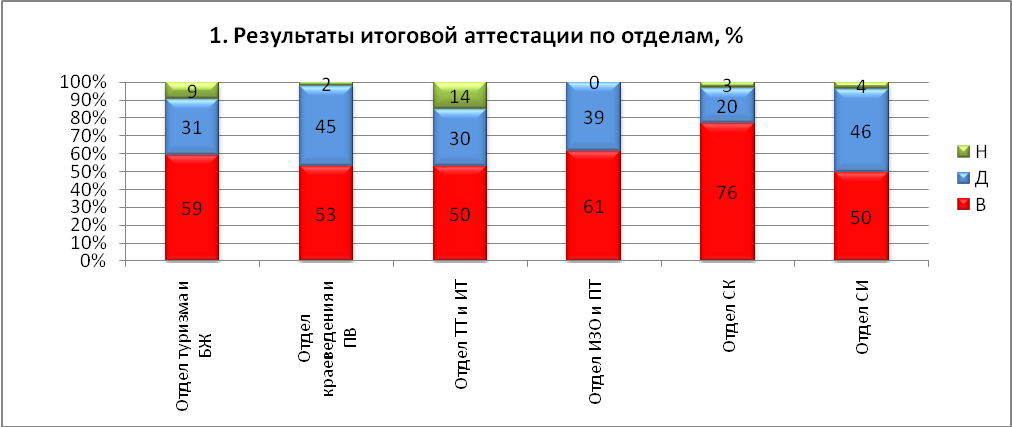 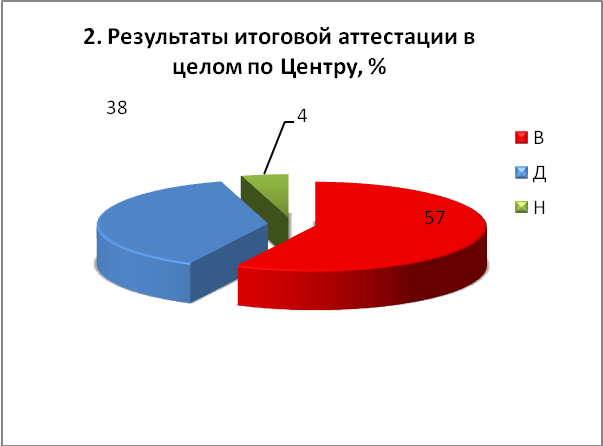 Итоговая аттестация проводилась по плану работы Центра с 20 апреля по 22 мая 2022 г . Педагогами Центра использовались различные формы аттестации. 57% обучающихся освоили программы обучения на высоком уровне, 38 % - на достаточном, на низком уровне - 4,5 %. В целом по Центру уровень освоения программы составил 94% (высокий уровень). Это свидетельствует о том, что педагогами Центра используются разнообразные образовательные технологии, формы и методы обучения, теоретическая часть, изучаемая обучающимися, подкрепляется большим объемом практической деятельности. Анализ результатов итоговой аттестации по отделам позволил сделать следующие выводы. Во всех отделах имеются обучающие, которые усвоили программы обучения на низком уровне. Педагогам-организаторам, курирующим деятельность отделов необходимо обратить внимание на данный факт, выявить причины и предпринять соответствующие меры. Педагогам дополнительного образования необходимо уделять внимание индивидуальной работе с обучающимися, которые имеют низкий уровень усвоения программы обучения.3.2. Уровень выполнения программ обученияПо итогам полугодия и всего учебного года педагоги подают сведения о выполнении программ обучения. Анализируя полученные данные, можно сделать вывод, что большая часть педагогов реализуют программы дополнительного образования полностью 100%. В тех объединениях, где программы реализованы не полностью, основными причинами данного факта являются: командировка, болезнь педагогов, курсовая подготовка, участие педагогов и коллективов в различных мероприятиях и др. Педагоги стремятся реализовать отставания программ за счет уплотнения календарно-тематического планирования. Полнота реализации образовательных программ находится на высоком уровне. 3.3. Результаты мониторинга обучающихсяПсихолого-педагогическое сопровождение образовательного процесса осуществлялось педагогом-психологом и охватывало всех участников образовательного процесса: обучающихся, педагогов, родителей и проводилось по следующим направлениям: диагностическое, коррекционно-развивающее, консультационно-просветительское, организационно-методическое. Диагностическое направление включало в себя:- с педагогами – изучение контингента учащихся и выявление эмоционального состояния;- с родителями – анкетирование «Независимая оценка качества образовательной деятельности», изучение форм родительско-детских отношений;- с обучающимися – мониторинг обучающихся по следующим методикам: выявление учебной мотивации обучающихся, посещающих Центр «Юниор», выявление удовлетворённости образовательным процессом, созданным в объединении; выявление социальной адаптированности, активности, автономности, нравственной воспитанности личности обучающихся, посещающих объединения, анкетирование и диагностирование личностных качеств (по запросу обучающихся и родителей), профессиональных предпочтений и психических процессов. Результаты мониторингов за 2021-2022 учебный год представлены в виде диаграммы: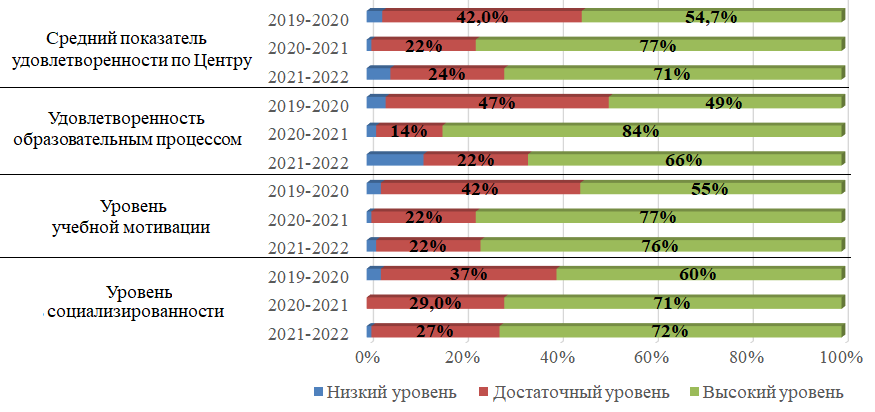 В анкетировании 2021 - 2022 учебного года приняли участие 737 обучающихся.  В целом обследование выявило высокие показатели по учреждению (70%), что выше уровня показателей 2019-2020 учебного года и незначительно ниже показателей прошлого года (на 6%), низкие показатели текущего года не превышают 5%. Работа в диагностическом направлении проводилась как по плану, так и по запросу педагогов, обучающихся и их родителей. По результатам диагностических данных были составлены рекомендации, с которыми были ознакомлены педагоги, родители и дети. В результате работы родители и дети были удовлетворены результатами и готовы для дальнейшей работы.На перспективу: Продолжить работу по диагностики и мониторингу обучающихся Центра «Юниор». В рамках коррекционно-развивающего направления по запросам педагогов и родителей проводились индивидуальные консультации и занятия.Консультационно-просветительское направление включало в себя: - с обучающимися и родителями – проведение бесед по профилактике компьютерной зависимости, здоровьесбережению, безопасности жизнедеятельности;- с педагогами – семинары и тренинги по различным тематикам, а также индивидуальное консультирование. Психолого-педагогическое сопровождение образовательного процесса осуществлялось систематически. Специализированная психолого-педагогическая помощь, оказываемая педагогом-психологом обучающимся, родителям и педагогам была востребована. На перспективу: Необходимо продолжить социально-психологическое сопровождение коллективов Центра «Юниор», скорректировать систему взаимодействия педагогов дополнительного образования с обучающимися, вновь пришедшими в объединения.3.4. Результативность участия обучающихся в конкурсах, соревнованиях различных уровней Обучающиеся Центра «Юниор» – это талантливые дети, имена которых известны не только на Таймыре, но и за пределами Красноярского края. Система муниципальных массовых мероприятий со школьниками позволяет организовывать площадки для предъявления результатов совместного труда детей и педагогов. Полная информация результатов обучающихся образовательной организации ТМБ ОУДО ДЮЦТТ «Юниор» в региональных, федеральных, международных мероприятиях в 2021-2022 учебном году представлен в Приложении №4.Общие итоги следующие: количество призовых мест во внутренних мероприятиях – 20 призеров и победителей; количество призовых мест в городских конкурсах, соревнованиях– 24 призеров и победителей; количество призовых мест в муниципальных и НПР конкурсах, – 77 диплома призеров и победителей; количество призовых мест в конкурсах, соревнованиях краевого уровня – 27 призеров и победителей; количество призовых мест в конкурсах, соревнованиях Всероссийского уровня – 35 призера и победителя; количество призовых мест в международных конкурсах, фестивалях – 30 призеров и победителей.3.5. Результативность процесса социализации обучающихся (правонарушения, поведенческие риски)Работа по привлечению детей из социально неблагополучных семей в объединения Центра «Юниор» позволяет ежегодно охватывать ребят «группы риска» дополнительными образовательными услугами различных направленностей. На начало 2021-22 года в Центре было 14 детей «группы риска», к середине учебного года дополнительным образованием были охвачены 4 ребенка, стоящих на различных видах учета (2 ВШУ, 2 КДН и ЗП ОМВД) и 10 детей, находящихся в СОП. Они посещали 16 объединений Центра. С двумя детьми и их семьями велась дополнительная психологическая работа, один ребенок отчислился по причине состояния здоровья (уехал на операцию). Сняты с учета в течение учебного года – 3 ребенка. Работа в Центре «Юниор» с детьми «группы риска» включала: - обработку списков и карт наблюдений за обучающимися «группы риска» посещающих занятия объединения; - оформление стендов: «Стресс или здоровый образ жизни», «Как с пользой провести свободное время»; - индивидуальные беседы и консультации с родителями и детьми «группы риска», педагогами и с соц. педагогами школ; посещение КДН. В Центре проводится системная работа по привлечению учащихся в кружки и секции, 2 раза в год осуществляется мониторинг: посещения обучающихся;  уровень учебной мотивации;  удовлетворенность образовательным процессом;  уровень социальной адаптированности (воспитанность).4. Воспитательная деятельность Центра «Юниор»Центр «Юниор» - современное многопрофильное учреждение дополнительного образования детей инновационного типа, объединившее в 2021 – 2022 учебном году в творческих коллективах, студиях, туристских объединениях, секциях 1143 учащихся, подростков и молодежи от 5 до 18 лет. Создавая целостное образовательное пространство, отрабатывая связи и взаимодействия коллективов обучающихся, привлекая к организации массовой деятельности и самого образовательного процесса, коллектив Центра «Юниор» добивается не только высокого качества образования, но и создает условия для полноценной духовной жизни обучающихся, для реализации их природных способностей, для мотивации к продолжению деятельности. Структурно социально - досуговая и воспитательная деятельность реализуется посредством массовых культурно - досуговых мероприятий, в которой участвуют все обучающиеся учреждения, занимающиеся в объединениях различной направленности. План массовых воспитательных мероприятий Центра «Юниор» и летние проекты формируют единое воспитательное пространство.В летний период (июнь – август 2022 года) педагогами, педагогами – организаторами были качественно подготовлены и проведены мероприятий для 170 учащихся. Мероприятия были полностью организованы и проведены работниками Центра «Юниор».В течение 2021 – 2022 учебного года проведено 53 внутренних мероприятий для обучающихся, охват составил 3205 человек, количество призовых мест – 20.4.1. Мероприятия Центра «Юниор» муниципального уровняЦентр «Юниор» - самое крупное многопрофильное учреждение дополнительного образования на Таймыре, являющееся экспериментальной площадкой Российской академии образования «Институт семьи и воспитания», координатором деятельности по работе с одаренными детьми в муниципальном районе.Рабочей группой сотрудников Центра «Юниор» совместно со специалистами Управления образования разработана и внедрена муниципальная система массовых мероприятий для обучающихся. На протяжении девяти лет Центр «Юниор» является организатором масштабных массовых мероприятий муниципального уровня.В рамках «PROдвижение талантов» были проведены мероприятия: муниципальный конкурс журналистики «В фокусе – школьное ProДвижение», муниципальный этап краевой акции «Зимняя планета детства», муниципальный конкурс цифровых технологий «Цифровой мир», муниципальный конкурс «Планета красоты».В рамках «PROдвижение патриотов»: туристский слет учащихся муниципального района, муниципальный конкурс школьных музеев «Наследие». муниципальный этап краевого конкурса на знание государственных и региональных символов и атрибутов Российской Федерации, муниципальный этап краевой ВСИ «Победа», муниципальный конкурс исследовательских краеведческих работ «Есть Таймыр единственный», муниципальная ВСИ «Зарница».В рамках «PROдвижение активистов»: муниципальный этап Краевого конкурса «Мой край - моё дело», муниципальный этап краевого конкурса «Обелиск».Одной из задач, поставленной в прошлом году перед Центром «Юниор» была корректировка положений Продвижения. Задача выполнена в поставленные сроки. В 2021-2022 учебном году организовано и проведено 12 мероприятий в рамках PROдвижения. «PROдвижение талантов»- 4 мероприятия.Охват учащихся - 1092 человека, 6 городских школ, 24 поселковых. «PROдвижение патриотов» - 6 мероприятий.Охват учащихся – 273 человека, 6 городских школ, 10 поселковых школ. «PROдвижение активистов» - 2 мероприятия.Охват учащихся - 603 человека.Охват учащихся муниципального района в рамках направления «PROдвижение» составил 1968 человек - данные количественные показатели рассматривать с учетом неоднократного участия обучающихся в мероприятиях.Большинство мероприятий, входящих в «PROдвижение» представляют собой многоуровневую систему (внутри школьный, муниципальный, краевой уровни).Мероприятия в рамках направления «PROдвижение» проведены на хорошем организационном уровне.В 2021 – 2022 учебном году, педагогами и педагогами – организаторами Центра «Юниор» организованы и проведены шесть крупномасштабных проектов муниципального района:1. День Знаний.2. День Учителя.3. Новогодние  утренники.4. Конкурс декоративно – прикладного творчества для детей с ОВЗ «Как прекрасен этот мир, посмотри…».5. Театральный конкурс малых форм «Мой театр».6. «Турнир поколений» по шахматам.7. Праздничная программа, посвященная открытию летних школьных площадок.8. Муниципальный бал выпускников «Алые паруса 2022».9. Летние учебно-тренировочные сборы по спортивному туризму.4.2. Статистика участия учащихся в мероприятиях различного уровня С каждым годом Центр «Юниор» повышает качество проведения мероприятий, об этом можно судить, по отзывам гостей, участников. По итогам внутренних, городских, муниципальных мероприятий наблюдается положительная динамика, увеличиваются их количество, а также количество участников.Работа педагогов - организаторов создает предпосылки для реализации творческого потенциала обучающихся Центра «Юниор». Педагоги - организаторы непрерывно совершенствуют формы и методы организации содержательного досуга. Потенциал досуга имеет широкие просветительские, познавательные, творческие возможности, освоение которых обогащает содержание и структуру свободного времени, развивает общую культуру обучающихся.Педагоги-организаторы каждое мероприятие делают познавательным и интересным. Многообразие предлагаемых конкурсов, концертных, игровых программ позволяет удовлетворить самые разные интересы детей.Центр «Юниор» по-прежнему сохраняет ведущую роль в организационно-методическом и воспитательном пространстве Таймырского муниципального района.5. Социальная активность и внешние связиОсуществляя образовательную политику в области дополнительного образования детей, Центр «Юниор» взаимодействует с различными учреждениями и ведомствами: с образовательными учреждениями, учреждениями дополнительного и дошкольного образования, с Таймырским Домом народного творчества, городским Центром народного творчества, детским домом «Ромашка», социально – реабилитационным центром, молодежным центром, Таймырским колледжем, Таймырским краеведческим музеем и др. Центр «Юниор» не является членом ассоциаций, профессиональных объединений. Центр «Юниор» не сотрудничает с благотворительными фондами и фондами целевого капитала. В 2021-2022 году спонсорская помощь учреждению не оказывалась.Социальная активность педагогических работников Центра «Юниор» проявляется в разработке и реализации социальных грантовых проектах, в 2021-2022 учебном году грантовые проекты не реализовывались. 6. Финансово-экономическая деятельность, (бюджетная смета за 2021-2022 учебный год) ФИО педагога Название технологии (известных методик)Автор(если имеется)Земская Л.В.Современные педагогические технологии в системе дополнительного образования детей: http://deti-nn.ru/wp-content/uploads/Sovremennye-tehnologii-v-sisteme-dopolnitelnogo-obrazovaniya-detej.pdfЕ.В. БоровскаяЗемская Л.В.Технология личностнориентированного обучения.И.С. ЯкиманскаяЗемская Л.В.Технология коллективной творческой деятельности.-Земская Л.В.Создание инфографики для уроков в онлайн-сервисе Piktochart.-Пальчина А.В.Методология художественной деятельности.А.М. Новиков WWW.ANOVIKOV.RUПальчина А.В.Художественная разработка современных техник «Триптих».www.livemaster.ruПальчина А.В.Художественная разработка современных техник «Рисунок из точек».www.LarisaChayka.ruПальчина А.В.Методика Вартега «Круги»ВартегаБородулина Л.В. Игровая педагогическая технология «Ступеньки творчества или развивающие игры».Б.П.НикитинБородулина Л.В. Игровая педагогическая технология «Воспитание игрой».Н. П. АникееваБородулина Л.В. Информационно-коммуникационная технология «Современные технологии в учебном процессе».А.И.Дурова, А.А.ВахрушевБородулина Л.В. Методика Вартега «Круги».ВартегаВласенко К.В.Технология использования в обучении игровых методов.Л.С.Выгодский, А.Н.Леонтьев,  Д.Б. ЭльконинВласенко К.В.Технология проектного обучения. С.Т. Шацкого, П.Ф. КаптаевВласенко К.В.Модульные технологии обучения.П.А. Юцявичене,Дж.Рассел, М.А. ЧошановВласенко К.В.Технология проблемного обучения.Д. ДьюиВласенко К.В.Эвристический метод.А.В.ХуторскойБлинникова С.С.Методика изучения уровня воспитанности учащихся.Н.П. КапустинаБлинникова С.С.Технология уровневой дифференциации обучения на основе обязательных результатов.-Блинникова С.С.Традиционные технологии во время проведения теоретических и практических занятий: объяснительно-иллюстративное обучение, технология разноуровневого обучения.-Блинникова С.С.Игровые технологии в процессе проведения соревнований, конкурсов, при изучении практических вопросов.-Блинникова С.С.Компьютерные (информационные) технологии обучения (слайдовые презентации теоретических вопросов, видеозаписи практических работ).-Карташова Н.В.Определение уровня учебной мотивации учащихся.«Наши отношения» - методика диагностики сформированности коллектива.М.И. ШиловаН.Г. ЛускановаЛ.М. ФридманСизова Е.А.Хомякова А.И.Дейкун Б.В.Козленко Н.Ю.Чалкин А.А.Лащев А.В.Воробьев А.В.Власенко К.В.Информационно-коммуникативные технологии.-Карташова Н.В.Лагутина О.В.Хомякова А.И.Ямулдинова В.И.Макарова Е.С.Ключка А.В.Шугайлюк Д.В.Эралиев Т.Р.Миронов А.Г.Миронова В.А.Комков Д.К.Дейкун Б.В.Методика изучения уровня воспитанности учащихся.Н.П. КапустинаМакарова Е.С.Карпова Ю.А.Ключка А.В.Шугайлюк Д.В.Лагутина О.В.Блинникова С.С.Лагутина О.В.Сизова Е.А.Хомякова А.И. Ямулдинова В.И.Козленко Н.Ю.Воробьев А.В.Лащев А.В.Чалкин А.А.Дейкун Б.В.Елеков К.И.Технология здоровъесбережения учащихся.Ю.Н. Синицын, Е.А. ДегтеревКозленко Н.Ю.Технология проблемного обучения.-Сизова Е.А.Макарова Е.С.Карпова Ю.А.Ключка А.В.Шугайлюк Д.В.Хомякова А.И.Чалкин А.А.Елеков К.И.Игровые технологии.-Воробьев А.В.Лащев А.В.Чалкин А.А.Дейкун Б.В.Соревновательные технологии.-Козленко Н.Ю.Технология обучения в сотрудничестве и развивающее обучение.-Сизова Е.А.Технология электронного обучения (разбор с обучающимися видео их выступлений и репетиций).-Ямулдинова В.И.Освобождение голоса.Кристин ЛинклейтерКарпова Ю.А.Технология дифференцированного обучения.В.В. ФирсовКлючка А.В.Макарова Е.С.Шугайлюк Д.В.Технология личностно-ориентированного обучения по методу проектов.Ключка А.В.Макарова Е.С.Шугайлюк Д.В.Технология личностно-ориентированного обучения по методу проектов.Н.В. МатяшКлючка А.В.Макарова Е.С.Шугайлюк Д.В.Технология личностно-ориентированного обучения по методу проектов.Найко Е.Н.Тимбилдинг.Т. ЛириНайко Е.Н.Тайм-менеджмент.М. РокичСавка Е.В.Специальная лингво-психологическая технология-Савка Е.В.Записывание слов в контексте-Савка Е.В.Метод фонетических ассоциацийРичард АткинсонСавка Е.В.Проектная технологияД. Дьюи, У.Х. Килпатрика, В.Н. Шульгина, М.В. Купенина, Б.В. ИгнатьеваСавка Е.В.Технология развития критического мышленияЧарльз Темпл, Джинни Стил, Курт МередитВсе ПДОДистанционное обучение.М.И. ШиловаЕлеков К.И.1. Жизненная правдаК.С. СтаниславскийЕлеков К.И.2. Учение о сверх задачеК.С. СтаниславскийЕлеков К.И.3. Активность и действиеК.С. СтаниславскийЕлеков К.И.4. ОрганичностьК.С. СтаниславскийЕлеков К.И.5. ПеревоплощениеК.С. СтаниславскийЭтапы образовательного процессаСрокиКомплектование группДо 1 сентябряНачало учебного года1 сентябряПродолжительность учебного года36 недельПромежуточная аттестацияДекабрь - январьИтоговая аттестацияАпрель - майОкончание учебного года31 маяОрганизация досуга обучающихся во время осенних каникул30 октября - 7 ноябряОрганизация досуга обучающихся во время зимних каникул31 декабря – 9 январяОрганизация летнего отдыха обучающихся1 июня - 31 августаПеречень помещенийПеречень помещенийУчебные  помещения  (всего):28 ед.На базе гимназии3 ед.На базе школы № 32 ед.На базе Щорса 75 ед.На базе Юниора18 ед.Из них:Из них:Лаборатория робототехники1 ед.Мастерская (швейная, ДПИ, парикмахерская, видео и фото)4 ед.Танцевальный класс4 ед.Спортивный зал (площадью 221,5 и 103,3 квадратных метра)2 ед.Живой уголок1 ед.Актовый зал (100 мест)1 ед.Краеведческий Музей 1 ед.Компьютерный класс3 ед.Малый спортивный зал (площадью 71,8 квадратных метра)1 ед.Моложе 25 лет25-35 летСтарше 35 летПенсионеры48246Моложе 25 лет25-35 летСтарше 35 летПенсионеры36102№ п/пОбщая численность педагогических работников (по основной должности)36 чел.1Численность /удельный вес численности педагогических работников, имеющих высшее образование, в общей численности педагогических работников20 чел./55,5 %2Численность /удельный вес численности, имеющих высшее образование педагогической направленности (профиля), в общей численности педагогических работников11чел./30,5 %3Численность /удельный вес численности педагогических работников, имеющих среднее профессиональное образование, в общей численности педагогических работников8чел./22,2 %4Численность /удельный вес численности педагогических работников, имеющих среднее профессиональное образование педагогической направленности (профиля), в общей численности педагогических работников5чел./13,9 %Всего педагогических работников (без совместителей)Педагогические работникиПедагогические работникиПедагогические работникиЧисло педагогических работников, прошедших аттестацию на соответствиеЧисло педагогических работников, прошедших аттестацию на соответствиеЧисло педагогических работников, неаттестованных на соответствие (указать причину)Всего педагогических работников (без совместителей)Не имеют квалификационной категорииИмеют первую квалификационную категориюИмеют высшую квалификационную категориюВсегов том числе, в 2021-22 уч.г.Число педагогических работников, неаттестованных на соответствие (указать причину)341311102011 чел. (из них 8 чел. имеют стаж менее 2 лет, 1 чел. в д/о, 2 чел. вкл. в график на следующий учебный год на квалиф. категорию)№п/пНазвание конкурсаНазвание конкурсаСроки и место проведенияСроки и место проведенияФИО участника (ов)Кол – во участниковКол – во участниковФорма проведения (очно, заочно)Форма проведения (очно, заочно)Форма проведения (очно, заочно)Результат участия (наличие призовых мест, сертификат, диплом и др.)Городской и муниципальный уровеньГородской и муниципальный уровеньГородской и муниципальный уровеньГородской и муниципальный уровеньГородской и муниципальный уровеньГородской и муниципальный уровеньГородской и муниципальный уровеньГородской и муниципальный уровеньГородской и муниципальный уровеньГородской и муниципальный уровеньГородской и муниципальный уровеньГородской и муниципальный уровень1.КРОСС НАЦИЙ-2021КРОСС НАЦИЙ-2021Сентябрь, 2021Семушева О.М.Семушева О.М.Семушева О.М.1515очноДиплом за 1 местоДиплом за 1 место2.Первенство города по пулевой стрельбе в честь Дня победы.Первенство города по пулевой стрельбе в честь Дня победы.Май,2022Лащев А.В.Воробьев А.В.Егер А.Лик Н.А.Карпова Ю.А.Лащев А.В.Воробьев А.В.Егер А.Лик Н.А.Карпова Ю.А.Лащев А.В.Воробьев А.В.Егер А.Лик Н.А.Карпова Ю.А.9090очноГрамота за I местоГрамота за I место3.Педагогический дебют-2022Педагогический дебют-2022Май, 2022Макарова Е.С.Макарова Е.С.Макарова Е.С.1515очноДиплом победителяДиплом победителя4.Открытый чемпионат, первенство Таймырского Долгано-ненецкого муниципального района по лыжным гонкам среди женщинОткрытый чемпионат, первенство Таймырского Долгано-ненецкого муниципального района по лыжным гонкам среди женщин2022Семушева О.М.Семушева О.М.Семушева О.М.11очноДиплом за 1 местоДиплом за 1 место5.Первенство города по дартсу в зачет Спартакиады трудовых коллективов города ДудинкиПервенство города по дартсу в зачет Спартакиады трудовых коллективов города Дудинки2022Чалкин А.А.Чалкин А.А.Чалкин А.А.9090очноДиплом за II местоДиплом за II место6.Первенство города по дартсу в зачет Спартакиады трудовых коллективов города ДудинкиПервенство города по дартсу в зачет Спартакиады трудовых коллективов города Дудинки2022Дейкун Б.В.Дейкун Б.В.Дейкун Б.В.9090очноДиплом за III местоДиплом за III местоВсероссийский уровеньВсероссийский уровеньВсероссийский уровеньВсероссийский уровеньВсероссийский уровеньВсероссийский уровеньВсероссийский уровеньВсероссийский уровеньВсероссийский уровеньВсероссийский уровеньВсероссийский уровеньВсероссийский уровень1.Всероссийская олимпиада «Проверка знаний»23.03.202223.03.2022Блинникова С.С.-ПДОКарпова Ю.А.Блинникова С.С.-ПДОКарпова Ю.А.Блинникова С.С.-ПДОКарпова Ю.А.22заочноДиплом II степениДиплом II степени2.Всероссийское тестирование «ТоталТест», «Информационная грамотность педагога, как одна из основных профессиональных компетенций педагога»Декабрь, 2022Декабрь, 2022Блинникова С.С.-ПДОБлинникова С.С.-ПДОБлинникова С.С.-ПДО11заочноДиплом победителя III степениДиплом победителя III степени3.Всероссийская олимпиада «ФГОС соответствие» Работа педагогов с родителями в соответствии с ФГОС.Январь, 2022Январь, 2022Земская Л.В.Земская Л.В.Земская Л.В.11заочноДиплом, II местоДиплом, II место4.Всероссийская олимпиада «Проверка знаний» в номинации «Подготовка и проведение открытого урока». «Портфолио педагога как способ фиксирования, накопления и оценки творческих достижений педагога»Март,2022Март,2022Карташова Н.В.Камеева Н.И.Карташова Н.В.Камеева Н.И.Карташова Н.В.Камеева Н.И.22заочноДиплом, I местоДиплом II местоДиплом, I местоДиплом, I местоДиплом II местоДиплом, I место5.Всероссийская олимпиада «Проверка знаний» в номинации: ИКТ компетентность педагогов в соответствии с требованиями профессионального стандарта педагогаМарт, 2022Март, 2022Эралиев Т.Р.Эралиев Т.Р.Эралиев Т.Р.11заочноДиплом, I местоДиплом, I местоМеждународный уровеньМеждународный уровеньМеждународный уровеньМеждународный уровеньМеждународный уровеньМеждународный уровеньМеждународный уровеньМеждународный уровеньМеждународный уровеньМеждународный уровеньМеждународный уровеньМеждународный уровень1.Международный конкурс «Современное образование: Развитие и перспективы»Ноябрь, 2021Ноябрь, 2021Пальчина А.В.Пальчина А.В.Пальчина А.В.11очноДиплом за 2 местоДиплом за 2 место2.«Таланты нового века – 2022»Апрель, 2022Апрель, 2022Карташова Н.В.Карташова Н.В.Карташова Н.В.11очноДипломДипломФИО педагогаНазвание сообщества (мероприятия)Тема заседанияДата проведенияВыполняемая работаЛагутина О.В.Хомякова А.И.Сизова Е.А.Карташова Н.В.Козленко Н.Ю.Жюри конкурсов авторской хореографии: «Танцыбезправил» и «Сам себе хореограф»Оценка представленных конкурсных номеров30.04. 2022Член жюриКозленко Н.Ю.Региональный фестиваль-конкурс уличного спорта и культуры Красноярского края в рамках реализации проекта «Движение улиц-2022»Оценивание конкурсного исполнения23-24.02.2022Член жюриКозленко Н.Ю.Эксперт на итоговой аттестации студии «Вдохновение»Оценивание исполнения21.05.2022ЭкспертЛагутина О.В.Эксперт на итоговой аттестации студии «РаДость»Оценивание исполнения17-22.05.2022ЭкспертЛагутина О.В.Экспертиза дополнительных образовательных программЭкспертная оценкаВ течение годаЭкспертЛагутина О.В.Козленко Н.Ю.Муниципальный этап  XI краевого творческого фестиваля «Таланты без границ»Оценка конкурсных работ14.03.2022Член жюриСизова Е.А.Жюри Международного образовательного портала «ОДАРЕННОСТЬ»Оценка конкурсных работ (заочно)05.04.2022Член жюриПальчина А.В.Муниципальный  конкурс «Зимняя планета детства»Оценка конкурсных работ15.12.2021Член жюриПальчина А.В.Муниципальный  конкурс «Дружба народов»Оценка конкурсных работ22.12.2021Член жюриПальчина А.В.Муниципальный конкурс «Мой флаг! Мой Герб»Оценка конкурсных работМарт 2022Член жюриПальчина А.В.Муниципальный  конкурс «Таланты без границ» номинация «Комиксы»Оценка конкурсных работЯнварь 2022Член жюриПальчина А.В.Мащенко Л.В.Конкурс визажа и бодиарта «АРТ- мастер -2022»Оценка конкурсных работ08.04.2022Член жюриМащенко Л.В.Городской конкурс декоративно-прикладного творчества «Как прекрасен этот мир, посмотри…»Оценка конкурсных работ24.04.2022Член жюриКарпова Ю.А.Муниципальный этап краевого конкурса «Символы России. Символы края. Символы семьи»Оценка конкурсных работ25.02.2022Член жюриКарпова Ю.А.Муниципальный  конкурс краеведческих работ «Есть Таймыр единственный»Оценка конкурсных работ14-27.03.2022Член жюриКарпова Ю.А.Муниципальный этап краевой военно-спортивной игры «Победа»Судейство на этапах07-10.04.2022Член жюриМакарова Е.С.Краеведческая викторина ко Дню ТаймыраОценка конкурсныхработ07.12.2021Член жюриМакарова Е.С.Муниципальный конкурс исследовательских краеведческих работ «Есть Таймыр единственный»Оценка конкурсныхработ24.03.2022Член жюриМакарова Е.С.Викторина, посвященной 77-ой годовщине Победы в Великой Отечественной войнеОценка конкурсныхработ06.05.2022Член жюриШугайлюк Д.В.Муниципальный этап краевого конкурсана знание государственных и региональных символов и атрибутов Российской ФедерацииПодготовка конкурса, оценка работ.25.02.2022Председатель жюри, секретарьШугайлюк Д.В.Викторина, посвященная Дню ТаймыраОценка работ07.12.2022Председатель жюри, секретарьШугайлюк Д.В.ВСИ «Победа», конкурс «Ратные страницы истории»Подготовка конкурсных испытаний для участников07-10.04.2022Член жюриШугайлюк Д.В.Смотр-конкурс школьных музеев «Наследие»Оценка музейных экспозиций10-16.03.2022Член жюри, секретарьШугайлюк Д.В.Муниципальный конкурс краеведческих исследовательских работ «Есть Таймыр единственный»Оценка конкурсных работ24-25.03.2022Член жюри, секретарь.Шугайлюк Д.В.Жюри викторины, посвященной 77-ой годовщине Победы в Великой Отечественной войнеОценка конкурсныхработ07.05.22Член жюри, секретарьДейкун Б.В.ГМО педагогов-организаторов4 заседанияВ течение годаРуководитель ГМОДейкун Б.В.Шахматные турнирыОрганизация, контроль, судействоВ течение годаГлавный судьяДейкун Б.В.Соревнования спортивно-туристской направленностиСудейство на этапахВ течение годаСудьяМиронов А.Г.Жюри муниципального конкурса «В фокусе школьное PRO-движение»Оценка конкурсных работАпрель 2022Член жюриМиронов А.Г.Региональные соревнования по робототехнике «Битва Роботов 2021»Судейство и проведение соревнований24.12.2021Судья на этапе «Танковый полигон»Воробьев А.В.ГМО педагогов-организаторов«Организация и проведение квестов»23.03.2022Организация, проведение квестаЛащёв А.В.Районный туристский слёт учащихсяОбсуждение технической информации по дистанциям соревнований16-18.09.2021Проведение заседаний с судьями и представителями командЛащёв А.В.Военно-спортивная игра «Таймырская зарница»Обсуждение технической информации по этапам игры24.09.2021Проведение заседаний с судьями и представителями командЛащёв А.В.Муниципальный этап краевой военно-спортивной игры «Победа»Обсуждение технической информации по этапам игры07-11.04.2022Проведение заседаний с судьями и представителями командЛащёв А.В.Установочный семинар для судей Первенства Красноярского края по спортивному туризмуСудейство10-11.10.2021Зам.главного судьи по безопасностиЛащёв А.В.Установочный семинар для судей финала краевых соревнований по спортивному туризмуСудейство25-29.11.2021Председатель комиссии по допускуЛащёв А.В.Установочный семинар для судей 1-го этапа краевых соревнований по спортивному туризмуСудейство31.03-03.04.2022Председатель комиссии по допускуЧалкин А.А.19 Туристский слет учащихсяСудейство16.09.2022Судья этапаЧалкин А.А.Работа в судейской коллегии Муниципального этапа военно-спортивной игры «Победа»Судейство07-10.04.2022СудействоЧалкин А.А.Работа в судейской коллегии в соревнованиях «Спортивные рекорды Юнармии»Судейство29.04.2022Судья этапаЧалкин А.А.Внутриклубные детско-юношеские соревнования по КендоСудейство21.05.2022Гл. судьяЧалкин А.А.Аттестация по КендоАттестация18.02.2022Председатель комиссииЧалкин А.А.Аттестация по КендоАттестация02.04.2022Председатель комиссииЧалкин А.А.Аттестация по КендоАттестация21.05.2022Председатель комиссииАлмадаков Э.А.Муниципальный конкурс цифровых технологий «Цифровой мир 2021»Оценка конкурсных работ29.11.2021Член жюриАлмадаков Э.А.Муниципальный конкурс «Таланты без границ»Оценка конкурсных работАпрель 2021Член жюриАлмадаков Э.А.«В фокусе школьное PROдвижение»Оценка конкурсных работДекабрь 2022Член жюриЭралиев Т.Р.Муниципальный конкурс«Цифровой мир 2021»Оценка конкурсных работ29.11.2021Член жюриЭралиев Т.Р.Чтецкий конкурс «Млечный путь»Оценка конкурсных работ25.02.2022Член жюриКомков Д.К.Муниципальный этап краевого конкурса «Таланты без границ»Оценка конкурсных работ07.04.2022Член жюриКомков Д.К.Региональные соревнования по робототехнике «Битва Роботов 2021»Судейство и проведение соревнований24.12.2021Судья на этапе «Робобол»Миронова В.А.Муниципальный конкурс цифровых технологий «Цифровой мир 2021»Оценка конкурсных работ29.11.2021Член жюриЗемская Л.В.ГМО педагогов-психологовАттестация психологов городаВ течение годаПроверка аттестационных материаловЗемская Л.В.Муниципальный этап XI Краевого творческого фестиваля «Таланты без границ»Оценка детских работЯнварь 2022Оценка детских работНазвание публикации, репортажа, видеосюжета Название СМИДата публикацииФИО педагогаПубликации о важных событиях, концертной и конкурсной деятельности объединений. Размещение познавательного материала.Сайт Юниора Телеграммв течение годаКозленко Н.Ю.Лагутина О.В.Карташова Н.В.Видео - сюжет гр. 3 к сценарию творческого отчёта ДЮЦТТ «Юниор»Показ сюжета во время концертной программы в ГДК14.05.2022Карташова Н.В.Интервью о творческой мастерской «Золотые Руки»10.01.2022Бородулина Л.В.14 статей в газетуГазета «Таймыр»В течение годаДейкун Б.В.Статья «Краевой Школьный парламент»Газета «Таймыр»02.12.2021Семушева О.М.Интервью в рамках курса «Медиашкола «Заполярье»Телеканал «Россия 1», YouTube02.11.2021Миронова В.А.Название мероприятия в рамках чего проводитсяУровеньСроки и место проведенияКатегория слушателейКол-во слушателейФИО педагогаМастер-класс для учеников Просветительского центра «Белый мишка»,  г. Норильсквнутренний06.05.202233 каб.Обучающиеся, ПДО7Земская Л.В.«Арт-тусовка», Мастер-класс по пескугородской5.05.2022 КДЦ «Арктика»Дети, родители Более 20Земская Л.В.Вебинар, «Личный бренд преподавателя»ПКПК15.12.2021ПДО2Земская Л.В.«Мастер-класс по традиционной ватной игрушке»ТДНТ19.05.2022Дети, родители2Земская Л.В.Вебинар, «Создание инфографики для уроков в онлайн-сервисе Piktochart»ПКПК20.05.2022ПДО1Земская Л.В.Открытое занятие «Заповедники Таймыра» (в рамках прохождения аттестации педагога, реализации грантового проекта «Красная книга полуострова Таймыр в твоем кармане»)внутренний18.11.2021,каб. №38ЮниорОбучающиеся,ПДО12Макарова Е.С.Открытое занятие «Морские свинки: уход и содержание» (муниципальном профессиональном конкурсе молодых педагогов«Педагогический дебют- 2022»)муниципальный14.04.2022,каб. №31ЮниорОбучающиеся,ПДО10Макарова Е.С.Открытое занятие для родителей детей Д/С «Сказка» Тема: « Танец – как средство многостороннего  развития  детей».внутренний06.05.2022Обучающиеся, родители, ПДО10Хомякова А.И.Открытое занятие для родителей Д/С «Забава» Тема: «Танец – как средство многостороннего  развития  детей».внутренний18.05.2022Обучающиеся, родители, ПДО8Хомякова А.И.Открытое занятие для педагогов ОСИ и родителей Тема: «Классический  и народный тренаж» гр 2(5г/о)внутренний20.11.2021Обучающиеся, родители, ПДО3Хомякова А.И.Открытое занятие в гр.1(4год) Тема: «Движения народного танца». внутренний26.02.2022Обучающиеся, родители, ПДО6Хомякова А.И.2 Открытых занятия по итогам обучения в первом полугодиивнутренний18-19.12.2022Обучающиеся, родители, ПДО35Козленко Н.Ю.Семинар по подготовке и повышению квалификации судей по спортивному туризмув группах дисциплин «Дистанции» (начальная подготовка)муниципальный22-23.04.2021г. Дудинка, ул. Щорса, 7ПДО11Лащёв А.В.Открытая тренировка по Кендомуниципальный03.12.2021г. ДудинкаОбучающиеся13Чалкин А.А.Открытая тренировка по Кендомуниципальный18.02.2022г. ДудинкаОбучающиеся14Чалкин А.А.Открытая тренировка по Кендомуниципальный25.02.2022г. НорильскОбучающиеся10Чалкин А.А.Открытая тренировка по Кендомуниципальный02.04.22г. НорильскОбучающиеся10 Чалкин А.А.Открытое занятие «Present Simple, Past Simple,Future Simple and Present Continuous. Practice.», (график проведения открытых занятий).внутренний25.12.2021актовый залЮниорОбучающиеся, ПДО15Савка Е.В.Мастер – класс  «Оберег-птичка» (изготовления объёмного панно, шитье, аппликация, использование ненецкого орнамента)муниципальный29.09.2021«Носковская средняя школа-интернат КГБОУСельские ОО, Обучающиеся25Пальчина А.В.МК «Моя милая мама» в рамках обмена педагогическим опытомвнутренний16.10.2021Обучающиеся, родители, ПДО11Бородулина Л.В.Открытое занятие «Абстрактные картины с объёмными картинами» (график проведения открытых занятий).внутренний25.11.2020каб.42ЮниорОбучающиеся, ПДО13Пальчина А.В.Мастер-класс по плетению бисером для учеников Просветительского центра «Белый мишка» (г.Норильск)(в рамках обмена опытом)внутренний06.05.2022каб. 33,44 ЮниорДети 9-13 лет6Власенко К.В.Индивидуальный образовательный маршрут педагога дополнительного образования (далее – ИОМ)внутренний30.05.2022 а/з ДЮЦТТПДО30Фученко Л.М.Земская Л.В.Тип и наименование документа (материала)Целевая группаОбъем (листов, слайдов и т.д.)Место размещения (хранения)ФИО педагогаПрезентация «Глаза – зеркало души»Обучающиеся25 слайдовПДОПальчина А.В.Презентация «Глаза – зеркало души»Обучающиеся12 стр.ПДОПальчина А.В.Описание организационно-педагогической деятельности согласно  аттестационного периода Аттестационная комиссия11 стр.Методист/краевая комиссияЗемская Л.В.Индивидуальный образовательный маршрут педагога дополнительного образования (далее – ИОМ)ПДО8 слайдовПДОФученко Л.М.Схема взаимодействия с родителямиПДО1 листПДОФученко Л.М.Индивидуальный образовательный маршрут педагога дополнительного образования (далее – ИОМ)ПДО4 слайдаПДОВласенко К.В.Презентация «Организация учебного процесса с учетом индивидуальных особенностей детей с девиантным поведением»ПДО6 слайдовПДОВласенко К.В.Упражнения для психологического тренингаПДО22 листаПДОВласенко К.В.Рекомендации педагогам для работы с учащимся с девиантного поведенияПДО12 листовПДОВласенко К.В.Презентация «Абстрактные картины с  объёмными фактурами» Обучающиеся31 слайдПДОПальчина А.В.Мащенко Л.В.Презентация «Культура в нашей жизни»ПДО12 листовПДОКамеева Н.И.Презентация «Любовь к театру»ПДО10 слайдовПДОКамеева Н.И.Презентация «Present Simple, 
Past Simple,
Future Simple and Present Continuous. Practice.»ПДО22 слайдаПДОСавка Е.В.Конспект занятия на тему «Present Simple, Past Simple,Future Simple and Present Continuous. Practice.»ПДО7 листовПДОСавка Е.В.Презентация «Глагол to be в Past  Simple»ПДО19 слайдовСайт ДЮЦТТ «Юниор»Савка Е.В.Конспект занятия на тему«Глагол to be в Past  Simple»ПДО7 листовСайт ДЮЦТТ «Юниор»Савка Е.В.Тесты по викторинам ко Дню Таймыра и Дню ПобедыОбучающиеся14 листовПДОКарпова Ю.А.Презентация для итогового тестированияДети ОВЗ25 слайдовПДОКарпова Ю.А.Музеи г. Красноярск (презентация)Обучающиеся14 слайдовПДОКарпова Ю.А.Конспект открытого занятия «Морские свинки: уход и содержание»ПДО6 листовПДОМакарова Е.С.Презентация «Морские свинки: уход и содержание»ПДО30 слайдовПДОМакарова Е.С. Учебный материал «Макет внутреннего строения человека»ПДООснова – 1 шт., составные части – 15 частейПДОМакарова Е.С.Тестовые задания к Викторине, посвященной 90-летию образования Таймырского района. Google формыОбучающиеся3 варианта (уровня сложности)ПДОШугайлюк Д.В.Тестовые задания на краеведческий этап туристского слёта учащихся - 2021Обучающиеся3 варианта (уровня сложности)ПДОШугайлюк Д.В.Тесты итоговой аттестации 1, 4, 1 года обученияОбучающиеся6 листовкаб. 55Блинникова С.С.Видео-презентация «ГАХА « Березка» имени Н.С. Надеждиной»Обучающиеся,родители объединения «Ровесники»Хронометраж 02.21Флеш носитель педагога.Группа в ВатсапСизова Е.А.«Исторические факты о ВОВ, которые должен знать каждый ребенок» Обучающиеся2 листаФлеш носитель педагога.Группа в ВатсапСизова Е.А.Тестовый материал для проведения танцевальных тестирований «Испытания» студии «РаДость»Обучающиеся24 листаКомьютер каб. 24Флеш носительКозленко Н.Ю.Описание результатов профессиональной педагогической деятельности для аттестации на высшую категорию по должности Педагог-организатор.Экспертная комиссия7 листовМетодический кабинет ЦентраКозленко Н.Ю.« Описание результатов педагогической деятельности по работе с одаренными детьми» Жюри конкурса7 листаМетодический кабинет ЦентраХомякова Э.И.№ п/пВнутренние мероприятияВнутренние мероприятияГородские мероприятияГородские мероприятияМуниципальные мероприятияМуниципальные мероприятияКраевые мероприятияКраевые мероприятияФедеральные мероприятияФедеральные мероприятияМеждународные мероприятияМеждународные мероприятияУчебный год2020-20212021-20222020-20212021-20222020-20212021-20222020-20212021-20222020-20212021-20222020-20212021-2022Кол-во мероприятий58531414202041422132418Охват38373205223422382815281717123168163216165Кол-во призовых мест42202924825916271683521630№п/пСтатьяНаименование расходовСумма1.Статья 310Мебель347000,001.Статья 310Ноутбуки ASUS – 6 шт415080,001.Статья 310Системный блок65000,001.Статья 310Ножной зажим PET2L(левый) – 10 шт.63 710.001.Статья 310Куртка анорак турист – 42 шт.177681,001.Статья 310Виброплатформа Vibroplate Yamaguchi70000,001.Статья 310Заработная плата67 345 556,051.Статья 310Прочие выплаты2 359 905,541.Статья 310Начисления на выплаты по оплате труда18 745 289,002.Статья 211Стройматериалы847703.Статья 213Канцелярские принадлежности1232603.Статья 213Моющие и дезинфицирующие средства, средства личной гигиены427554.Статья 340Прочие расходные материалы и предметы снабжения1554504.Статья 340Продукты питания591304.Статья 340Мягкий инвентарь и обмундирование3232004.Статья 340Приобретение медикаментов и мединструментария80004.Статья 340Увеличение стоимости материальных запасов в части информационно-технического обеспечения и оргтехники1028004.Статья 340ГСМ и твердое топливо504004.Статья 340Спортивное и туристское оборудование и инвентарь1510004.Статья 340Тех.обслуживание средств пожарной сигнализацииПрочие работы, услуги по содержанию имущества67429014.Статья 340Услуги в области информационных технологий239122,84.Статья 340Прочие административно-хозяйственные расходы всего14339306.Статья 225Оплата работ, услуг Прочие расходы Поступление нефинансовых активов Увеличение стоимости основных средств Увеличение стоимости материальных запасов11879169,787.Статья 226Выплата денежных средств на питание спортсменам при направлении их на различного уровня  мероприятия (соревнования, олимпиады и т.д.) внутренние и выездные мероприятия 5252007.Статья 226Проживание детей в период участия в соревнованиях (мероприятия) 4122008.Статья 244Приобретение (изготовление) сувениров, грамот, дипломов для внешкольных  мероприятий 4758009.Статья 290Кубки победителям и призерам в рамках системы воспитательной работы "Продвижение"250009.Статья 290Цветы подарочные80000